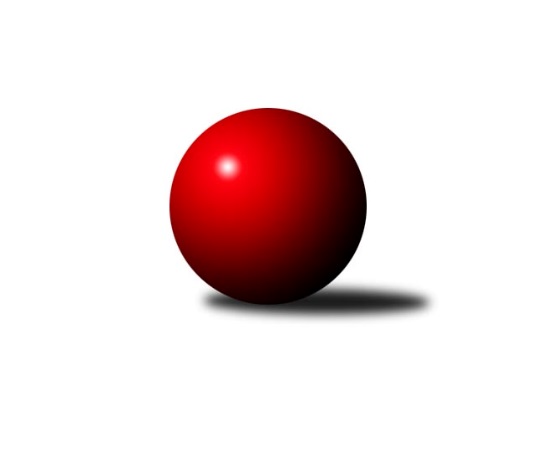 Č.5Ročník 2023/2024	24.5.2024 Západočeská divize 2023/2024Statistika 5. kolaTabulka družstev:		družstvo	záp	výh	rem	proh	skore	sety	průměr	body	plné	dorážka	chyby	1.	Kuželky Ji.Hazlov B	5	5	0	0	29.0 : 11.0 	(76.0 : 44.0)	2938	10	2016	922	29	2.	TJ Dobřany	5	4	0	1	27.5 : 12.5 	(66.0 : 54.0)	2622	8	1780	843	18.4	3.	TJ Slavoj Plzeň	5	3	0	2	23.5 : 16.5 	(72.0 : 48.0)	2885	6	1985	900	23.6	4.	TJ Lomnice B	5	3	0	2	22.0 : 18.0 	(69.0 : 51.0)	3107	6	2149	958	48.4	5.	TJ Sokol Útvina	5	3	0	2	22.0 : 18.0 	(59.0 : 61.0)	2547	6	1754	794	20.4	6.	Lokomotiva Cheb A	5	3	0	2	21.5 : 18.5 	(63.0 : 57.0)	2897	6	1987	910	26.6	7.	TJ Sokol Zahořany	5	3	0	2	20.0 : 20.0 	(55.0 : 65.0)	2914	6	2007	907	26.2	8.	Lokomotiva Cheb B	5	2	0	3	18.0 : 22.0 	(63.0 : 57.0)	2818	4	1896	922	13.2	9.	Kuželky Aš B	5	2	0	3	17.0 : 23.0 	(50.0 : 70.0)	2742	4	1893	849	26.6	10.	Baník Stříbro	5	1	0	4	14.0 : 26.0 	(49.5 : 70.5)	2932	2	2026	906	41.2	11.	Kuželky Holýšov B	5	1	0	4	13.5 : 26.5 	(45.0 : 75.0)	2753	2	1914	840	32.6	12.	Slovan K.Vary B	5	0	0	5	12.0 : 28.0 	(52.5 : 67.5)	2935	0	2039	896	46.6Tabulka doma:		družstvo	záp	výh	rem	proh	skore	sety	průměr	body	maximum	minimum	1.	TJ Dobřany	3	3	0	0	18.0 : 6.0 	(40.0 : 32.0)	2511	6	2537	2467	2.	Kuželky Ji.Hazlov B	3	3	0	0	16.0 : 8.0 	(44.0 : 28.0)	3257	6	3271	3247	3.	TJ Slavoj Plzeň	2	2	0	0	15.0 : 1.0 	(37.5 : 10.5)	3298	4	3298	3298	4.	Lokomotiva Cheb A	2	2	0	0	12.5 : 3.5 	(33.0 : 15.0)	2773	4	2774	2772	5.	Kuželky Aš B	2	2	0	0	12.0 : 4.0 	(32.0 : 16.0)	3174	4	3216	3132	6.	TJ Sokol Útvina	2	2	0	0	12.0 : 4.0 	(26.0 : 22.0)	2562	4	2566	2558	7.	TJ Lomnice B	3	2	0	1	15.0 : 9.0 	(46.0 : 26.0)	3055	4	3107	2979	8.	Kuželky Holýšov B	2	1	0	1	7.5 : 8.5 	(22.0 : 26.0)	2593	2	2625	2560	9.	Baník Stříbro	3	1	0	2	10.5 : 13.5 	(32.5 : 39.5)	3095	2	3182	3010	10.	Lokomotiva Cheb B	3	1	0	2	9.0 : 15.0 	(38.0 : 34.0)	2678	2	2728	2603	11.	TJ Sokol Zahořany	3	1	0	2	9.0 : 15.0 	(29.0 : 43.0)	2544	2	2634	2478	12.	Slovan K.Vary B	2	0	0	2	4.0 : 12.0 	(21.5 : 26.5)	3062	0	3094	3029Tabulka venku:		družstvo	záp	výh	rem	proh	skore	sety	průměr	body	maximum	minimum	1.	Kuželky Ji.Hazlov B	2	2	0	0	13.0 : 3.0 	(32.0 : 16.0)	2778	4	3002	2554	2.	TJ Sokol Zahořany	2	2	0	0	11.0 : 5.0 	(26.0 : 22.0)	3099	4	3174	3023	3.	TJ Dobřany	2	1	0	1	9.5 : 6.5 	(26.0 : 22.0)	2678	2	2709	2647	4.	Lokomotiva Cheb B	2	1	0	1	9.0 : 7.0 	(25.0 : 23.0)	2888	2	3196	2580	5.	TJ Lomnice B	2	1	0	1	7.0 : 9.0 	(23.0 : 25.0)	3133	2	3180	3085	6.	TJ Sokol Útvina	3	1	0	2	10.0 : 14.0 	(33.0 : 39.0)	2540	2	2655	2481	7.	Lokomotiva Cheb A	3	1	0	2	9.0 : 15.0 	(30.0 : 42.0)	2895	2	2986	2767	8.	TJ Slavoj Plzeň	3	1	0	2	8.5 : 15.5 	(34.5 : 37.5)	2747	2	3249	2446	9.	Baník Stříbro	2	0	0	2	3.5 : 12.5 	(17.0 : 31.0)	2850	0	3139	2561	10.	Slovan K.Vary B	3	0	0	3	8.0 : 16.0 	(31.0 : 41.0)	2893	0	3151	2426	11.	Kuželky Holýšov B	3	0	0	3	6.0 : 18.0 	(23.0 : 49.0)	2807	0	3067	2535	12.	Kuželky Aš B	3	0	0	3	5.0 : 19.0 	(18.0 : 54.0)	2526	0	2544	2508Tabulka podzimní části:		družstvo	záp	výh	rem	proh	skore	sety	průměr	body	doma	venku	1.	Kuželky Ji.Hazlov B	5	5	0	0	29.0 : 11.0 	(76.0 : 44.0)	2938	10 	3 	0 	0 	2 	0 	0	2.	TJ Dobřany	5	4	0	1	27.5 : 12.5 	(66.0 : 54.0)	2622	8 	3 	0 	0 	1 	0 	1	3.	TJ Slavoj Plzeň	5	3	0	2	23.5 : 16.5 	(72.0 : 48.0)	2885	6 	2 	0 	0 	1 	0 	2	4.	TJ Lomnice B	5	3	0	2	22.0 : 18.0 	(69.0 : 51.0)	3107	6 	2 	0 	1 	1 	0 	1	5.	TJ Sokol Útvina	5	3	0	2	22.0 : 18.0 	(59.0 : 61.0)	2547	6 	2 	0 	0 	1 	0 	2	6.	Lokomotiva Cheb A	5	3	0	2	21.5 : 18.5 	(63.0 : 57.0)	2897	6 	2 	0 	0 	1 	0 	2	7.	TJ Sokol Zahořany	5	3	0	2	20.0 : 20.0 	(55.0 : 65.0)	2914	6 	1 	0 	2 	2 	0 	0	8.	Lokomotiva Cheb B	5	2	0	3	18.0 : 22.0 	(63.0 : 57.0)	2818	4 	1 	0 	2 	1 	0 	1	9.	Kuželky Aš B	5	2	0	3	17.0 : 23.0 	(50.0 : 70.0)	2742	4 	2 	0 	0 	0 	0 	3	10.	Baník Stříbro	5	1	0	4	14.0 : 26.0 	(49.5 : 70.5)	2932	2 	1 	0 	2 	0 	0 	2	11.	Kuželky Holýšov B	5	1	0	4	13.5 : 26.5 	(45.0 : 75.0)	2753	2 	1 	0 	1 	0 	0 	3	12.	Slovan K.Vary B	5	0	0	5	12.0 : 28.0 	(52.5 : 67.5)	2935	0 	0 	0 	2 	0 	0 	3Tabulka jarní části:		družstvo	záp	výh	rem	proh	skore	sety	průměr	body	doma	venku	1.	Kuželky Ji.Hazlov B	0	0	0	0	0.0 : 0.0 	(0.0 : 0.0)	0	0 	0 	0 	0 	0 	0 	0 	2.	Slovan K.Vary B	0	0	0	0	0.0 : 0.0 	(0.0 : 0.0)	0	0 	0 	0 	0 	0 	0 	0 	3.	Kuželky Holýšov B	0	0	0	0	0.0 : 0.0 	(0.0 : 0.0)	0	0 	0 	0 	0 	0 	0 	0 	4.	TJ Sokol Zahořany	0	0	0	0	0.0 : 0.0 	(0.0 : 0.0)	0	0 	0 	0 	0 	0 	0 	0 	5.	TJ Sokol Útvina	0	0	0	0	0.0 : 0.0 	(0.0 : 0.0)	0	0 	0 	0 	0 	0 	0 	0 	6.	Kuželky Aš B	0	0	0	0	0.0 : 0.0 	(0.0 : 0.0)	0	0 	0 	0 	0 	0 	0 	0 	7.	TJ Lomnice B	0	0	0	0	0.0 : 0.0 	(0.0 : 0.0)	0	0 	0 	0 	0 	0 	0 	0 	8.	TJ Dobřany	0	0	0	0	0.0 : 0.0 	(0.0 : 0.0)	0	0 	0 	0 	0 	0 	0 	0 	9.	TJ Slavoj Plzeň	0	0	0	0	0.0 : 0.0 	(0.0 : 0.0)	0	0 	0 	0 	0 	0 	0 	0 	10.	Lokomotiva Cheb B	0	0	0	0	0.0 : 0.0 	(0.0 : 0.0)	0	0 	0 	0 	0 	0 	0 	0 	11.	Lokomotiva Cheb A	0	0	0	0	0.0 : 0.0 	(0.0 : 0.0)	0	0 	0 	0 	0 	0 	0 	0 	12.	Baník Stříbro	0	0	0	0	0.0 : 0.0 	(0.0 : 0.0)	0	0 	0 	0 	0 	0 	0 	0 Zisk bodů pro družstvo:		jméno hráče	družstvo	body	zápasy	v %	dílčí body	sety	v %	1.	Michal Tuček 	Kuželky Ji.Hazlov B 	5	/	5	(100%)	17	/	20	(85%)	2.	Vojtěch Kořan 	TJ Dobřany 	5	/	5	(100%)	16	/	20	(80%)	3.	David Grössl 	TJ Sokol Zahořany  	5	/	5	(100%)	14	/	20	(70%)	4.	Pavel Sloup 	TJ Dobřany 	4.5	/	5	(90%)	16	/	20	(80%)	5.	Petr Rajlich 	Lokomotiva Cheb B  	4	/	5	(80%)	16	/	20	(80%)	6.	Lucie Vajdíková 	TJ Lomnice B 	4	/	5	(80%)	15	/	20	(75%)	7.	Josef Vdovec 	Kuželky Holýšov B 	4	/	5	(80%)	14	/	20	(70%)	8.	Jiří Kubínek 	TJ Sokol Útvina 	4	/	5	(80%)	14	/	20	(70%)	9.	Jiří Guba 	TJ Lomnice B 	4	/	5	(80%)	13	/	20	(65%)	10.	Zdeněk Eichler 	Lokomotiva Cheb A  	4	/	5	(80%)	11	/	20	(55%)	11.	František Douša 	Lokomotiva Cheb A  	3.5	/	5	(70%)	15	/	20	(75%)	12.	Jaroslav Bulant 	Kuželky Aš B 	3	/	4	(75%)	14	/	16	(88%)	13.	Pavel Repčík 	Kuželky Ji.Hazlov B 	3	/	4	(75%)	12	/	16	(75%)	14.	Marek Eisman 	TJ Dobřany 	3	/	4	(75%)	12	/	16	(75%)	15.	Luděk Kratochvíl 	Kuželky Aš B 	3	/	4	(75%)	10	/	16	(63%)	16.	Petr Haken 	Kuželky Ji.Hazlov B 	3	/	4	(75%)	9	/	16	(56%)	17.	Jiří Nováček 	Lokomotiva Cheb B  	3	/	4	(75%)	9	/	16	(56%)	18.	Jan Kříž 	TJ Sokol Útvina 	3	/	4	(75%)	8	/	16	(50%)	19.	Ladislav Lipták 	Lokomotiva Cheb A  	3	/	5	(60%)	13	/	20	(65%)	20.	Kamil Bláha 	Kuželky Ji.Hazlov B 	3	/	5	(60%)	13	/	20	(65%)	21.	Přemysl Krůta 	TJ Lomnice B 	3	/	5	(60%)	10.5	/	20	(53%)	22.	Jakub Marcell 	Baník Stříbro 	3	/	5	(60%)	9	/	20	(45%)	23.	Marek Smetana 	TJ Dobřany 	3	/	5	(60%)	8	/	20	(40%)	24.	Josef Kreutzer 	TJ Slavoj Plzeň 	2.5	/	3	(83%)	8.5	/	12	(71%)	25.	Jiří Zenefels 	TJ Sokol Zahořany  	2	/	2	(100%)	6	/	8	(75%)	26.	Tomáš Beck ml.	Slovan K.Vary B 	2	/	2	(100%)	5	/	8	(63%)	27.	Jakub Harmáček 	TJ Slavoj Plzeň 	2	/	3	(67%)	8	/	12	(67%)	28.	Bernard Vraniak 	Baník Stříbro 	2	/	3	(67%)	7	/	12	(58%)	29.	Jaroslav Dobiáš 	TJ Sokol Útvina 	2	/	3	(67%)	6	/	12	(50%)	30.	Daniel Šeterle 	Kuželky Holýšov B 	2	/	3	(67%)	4	/	12	(33%)	31.	Michael Wittwar 	Kuželky Ji.Hazlov B 	2	/	4	(50%)	11	/	16	(69%)	32.	Vít Červenka 	TJ Sokol Útvina 	2	/	4	(50%)	10	/	16	(63%)	33.	Jakub Janouch 	Kuželky Holýšov B 	2	/	4	(50%)	10	/	16	(63%)	34.	Martin Hurta 	Kuželky Aš B 	2	/	4	(50%)	9	/	16	(56%)	35.	Petr Harmáček 	TJ Slavoj Plzeň 	2	/	4	(50%)	9	/	16	(56%)	36.	Tereza Štursová 	TJ Lomnice B 	2	/	4	(50%)	8.5	/	16	(53%)	37.	Jiří Opatrný 	TJ Slavoj Plzeň 	2	/	4	(50%)	8	/	16	(50%)	38.	Lukáš Holý 	Slovan K.Vary B 	2	/	4	(50%)	8	/	16	(50%)	39.	Johannes Luster 	Slovan K.Vary B 	2	/	4	(50%)	7.5	/	16	(47%)	40.	Pavel Basl 	Baník Stříbro 	2	/	4	(50%)	7	/	16	(44%)	41.	Jana Komancová 	Kuželky Ji.Hazlov B 	2	/	4	(50%)	7	/	16	(44%)	42.	Jan Pešek 	TJ Slavoj Plzeň 	2	/	4	(50%)	6.5	/	16	(41%)	43.	Vladislav Urban 	Kuželky Aš B 	2	/	4	(50%)	6	/	16	(38%)	44.	Václav Pilař 	Kuželky Aš B 	2	/	4	(50%)	6	/	16	(38%)	45.	Bedřich Horka 	Kuželky Holýšov B 	2	/	4	(50%)	6	/	16	(38%)	46.	Dagmar Rajlichová 	Lokomotiva Cheb B  	2	/	5	(40%)	14	/	20	(70%)	47.	Hubert Guba 	TJ Lomnice B 	2	/	5	(40%)	12	/	20	(60%)	48.	Václav Kříž ml.	TJ Sokol Útvina 	2	/	5	(40%)	10	/	20	(50%)	49.	Pavel Pivoňka 	TJ Sokol Zahořany  	2	/	5	(40%)	9.5	/	20	(48%)	50.	Václav Loukotka 	Baník Stříbro 	2	/	5	(40%)	9	/	20	(45%)	51.	Jiří Čížek 	Lokomotiva Cheb A  	2	/	5	(40%)	8	/	20	(40%)	52.	Stanislav Veselý 	TJ Sokol Útvina 	2	/	5	(40%)	8	/	20	(40%)	53.	Jiří Vácha 	Lokomotiva Cheb B  	2	/	5	(40%)	8	/	20	(40%)	54.	Lukáš Zeman 	Slovan K.Vary B 	2	/	5	(40%)	7	/	20	(35%)	55.	Hana Berkovcová 	Lokomotiva Cheb A  	1	/	1	(100%)	4	/	4	(100%)	56.	Jakub Růžička 	Lokomotiva Cheb B  	1	/	1	(100%)	4	/	4	(100%)	57.	Jakub Solfronk 	TJ Dobřany 	1	/	1	(100%)	4	/	4	(100%)	58.	Blanka Martinková 	Slovan K.Vary B 	1	/	1	(100%)	4	/	4	(100%)	59.	Michal Duchek 	Baník Stříbro 	1	/	1	(100%)	4	/	4	(100%)	60.	Lubomír Martinek 	Slovan K.Vary B 	1	/	1	(100%)	4	/	4	(100%)	61.	František Bürger 	TJ Slavoj Plzeň 	1	/	1	(100%)	3	/	4	(75%)	62.	David Junek 	Baník Stříbro 	1	/	1	(100%)	2	/	4	(50%)	63.	Daniela Stašová 	Slovan K.Vary B 	1	/	2	(50%)	5	/	8	(63%)	64.	Jiří Jaroš 	Lokomotiva Cheb B  	1	/	2	(50%)	4	/	8	(50%)	65.	Pavel Staša 	Slovan K.Vary B 	1	/	2	(50%)	4	/	8	(50%)	66.	Miroslav Pivoňka 	Lokomotiva Cheb B  	1	/	2	(50%)	4	/	8	(50%)	67.	Anna Löffelmannová 	TJ Sokol Zahořany  	1	/	3	(33%)	7	/	12	(58%)	68.	Petr Ježek 	Kuželky Holýšov B 	1	/	3	(33%)	6	/	12	(50%)	69.	Vendula Suchánková 	Kuželky Ji.Hazlov B 	1	/	3	(33%)	6	/	12	(50%)	70.	Petr Kučera 	TJ Dobřany 	1	/	3	(33%)	4	/	12	(33%)	71.	Josef Dvořák 	TJ Dobřany 	1	/	3	(33%)	4	/	12	(33%)	72.	Tomáš Benda 	TJ Sokol Zahořany  	1	/	3	(33%)	4	/	12	(33%)	73.	Václav Mašek 	Kuželky Aš B 	1	/	3	(33%)	3	/	12	(25%)	74.	Michal Lohr 	TJ Dobřany 	1	/	3	(33%)	2	/	12	(17%)	75.	Vlastimil Hlavatý 	TJ Sokol Útvina 	1	/	3	(33%)	2	/	12	(17%)	76.	Eva Nováčková 	Lokomotiva Cheb A  	1	/	4	(25%)	6	/	16	(38%)	77.	Matěj Chlubna 	TJ Sokol Zahořany  	1	/	4	(25%)	6	/	16	(38%)	78.	Jan Adam 	Lokomotiva Cheb A  	1	/	4	(25%)	6	/	16	(38%)	79.	Rudolf Štěpanovský 	TJ Lomnice B 	1	/	4	(25%)	6	/	16	(38%)	80.	Jaroslav Harančík 	Baník Stříbro 	1	/	5	(20%)	8.5	/	20	(43%)	81.	Radek Kutil 	TJ Sokol Zahořany  	1	/	5	(20%)	5.5	/	20	(28%)	82.	Miroslav Martínek 	Kuželky Holýšov B 	0.5	/	5	(10%)	5	/	20	(25%)	83.	Dominik Kopčík 	Kuželky Aš B 	0	/	1	(0%)	2	/	4	(50%)	84.	Pavlína Stašová 	Slovan K.Vary B 	0	/	1	(0%)	1	/	4	(25%)	85.	Václav Hlaváč ml.	Slovan K.Vary B 	0	/	1	(0%)	0	/	4	(0%)	86.	Petra Vařechová 	TJ Sokol Zahořany  	0	/	1	(0%)	0	/	4	(0%)	87.	Jiří Stehlík 	Kuželky Holýšov B 	0	/	1	(0%)	0	/	4	(0%)	88.	František Novák 	Kuželky Holýšov B 	0	/	1	(0%)	0	/	4	(0%)	89.	Karel Smrž 	Baník Stříbro 	0	/	1	(0%)	0	/	4	(0%)	90.	Zuzana Kožíšková 	TJ Lomnice B 	0	/	2	(0%)	4	/	8	(50%)	91.	Jáchym Kaas 	TJ Slavoj Plzeň 	0	/	2	(0%)	0	/	8	(0%)	92.	Vlastimil Hlavatý 	TJ Slavoj Plzeň 	0	/	3	(0%)	5	/	12	(42%)	93.	Petr Čolák 	Slovan K.Vary B 	0	/	3	(0%)	5	/	12	(42%)	94.	Pavel Schubert 	Lokomotiva Cheb B  	0	/	3	(0%)	4	/	12	(33%)	95.	Bronislava Hánělová 	Slovan K.Vary B 	0	/	3	(0%)	2	/	12	(17%)	96.	Lenka Pivoňková 	Lokomotiva Cheb B  	0	/	3	(0%)	0	/	12	(0%)	97.	Jan Štengl 	Kuželky Holýšov B 	0	/	3	(0%)	0	/	12	(0%)	98.	Jan Čech 	Baník Stříbro 	0	/	5	(0%)	3	/	20	(15%)Průměry na kuželnách:		kuželna	průměr	plné	dorážka	chyby	výkon na hráče	1.	TJ Slavoj Plzeň, 1-4	3239	2230	1009	44.5	(539.8)	2.	Hazlov, 1-4	3209	2166	1043	35.2	(534.9)	3.	Stříbro, 1-4	3109	2144	965	46.0	(518.3)	4.	Kuželky Aš, 1-4	3100	2118	982	54.0	(516.7)	5.	Karlovy Vary, 1-4	3095	2138	957	44.8	(515.9)	6.	Lomnice, 1-4	2986	2066	919	52.3	(497.8)	7.	Lokomotiva Cheb, 1-2	2673	1822	850	4.6	(445.6)	8.	Kuželky Holýšov, 1-2	2613	1789	824	12.3	(435.6)	9.	TJ Sokol Zahořany, 1-2	2550	1769	780	14.7	(425.0)	10.	Sokol Útvina, 1-2	2544	1759	785	35.0	(424.1)	11.	TJ Dobřany, 1-2	2481	1721	759	26.0	(413.5)Nejlepší výkony na kuželnách:TJ Slavoj Plzeň, 1-4TJ Slavoj Plzeň	3298	4. kolo	Jiří Opatrný 	TJ Slavoj Plzeň	583	4. koloTJ Lomnice B	3180	4. kolo	Petr Harmáček 	TJ Slavoj Plzeň	581	4. koloTJ Slavoj Plzeň	24	2. kolo	Rudolf Štěpanovský 	TJ Lomnice B	579	4. koloKuželky Aš B	0	2. kolo	Josef Kreutzer 	TJ Slavoj Plzeň	552	4. kolo		. kolo	Jan Pešek 	TJ Slavoj Plzeň	546	4. kolo		. kolo	Lucie Vajdíková 	TJ Lomnice B	539	4. kolo		. kolo	Jakub Harmáček 	TJ Slavoj Plzeň	539	4. kolo		. kolo	Tereza Štursová 	TJ Lomnice B	529	4. kolo		. kolo	Hubert Guba 	TJ Lomnice B	524	4. kolo		. kolo	Přemysl Krůta 	TJ Lomnice B	515	4. koloHazlov, 1-4Kuželky Ji.Hazlov B	3271	5. kolo	Dagmar Rajlichová 	Lokomotiva Cheb B 	591	4. koloKuželky Ji.Hazlov B	3252	2. kolo	Petr Haken 	Kuželky Ji.Hazlov B	579	5. koloKuželky Ji.Hazlov B	3247	4. kolo	Kamil Bláha 	Kuželky Ji.Hazlov B	577	4. koloLokomotiva Cheb B 	3196	4. kolo	Michal Tuček 	Kuželky Ji.Hazlov B	577	4. koloSlovan K.Vary B	3151	5. kolo	Petr Haken 	Kuželky Ji.Hazlov B	576	2. koloBaník Stříbro	3139	2. kolo	Petr Rajlich 	Lokomotiva Cheb B 	573	4. kolo		. kolo	Kamil Bláha 	Kuželky Ji.Hazlov B	565	2. kolo		. kolo	Tomáš Beck ml.	Slovan K.Vary B	563	5. kolo		. kolo	Lukáš Zeman 	Slovan K.Vary B	557	5. kolo		. kolo	Jana Komancová 	Kuželky Ji.Hazlov B	556	5. koloStříbro, 1-4TJ Slavoj Plzeň	3249	5. kolo	Jakub Harmáček 	TJ Slavoj Plzeň	581	5. koloBaník Stříbro	3182	3. kolo	Petr Harmáček 	TJ Slavoj Plzeň	563	5. koloSlovan K.Vary B	3101	3. kolo	David Grössl 	TJ Sokol Zahořany 	556	1. koloBaník Stříbro	3092	5. kolo	David Junek 	Baník Stříbro	555	3. koloTJ Sokol Zahořany 	3023	1. kolo	František Bürger 	TJ Slavoj Plzeň	543	5. koloBaník Stříbro	3010	1. kolo	Jan Čech 	Baník Stříbro	542	3. kolo		. kolo	Johannes Luster 	Slovan K.Vary B	538	3. kolo		. kolo	Bernard Vraniak 	Baník Stříbro	537	5. kolo		. kolo	Jakub Marcell 	Baník Stříbro	536	5. kolo		. kolo	Jiří Opatrný 	TJ Slavoj Plzeň	534	5. koloKuželky Aš, 1-4Kuželky Aš B	3216	1. kolo	Jaroslav Bulant 	Kuželky Aš B	579	3. koloKuželky Aš B	3132	3. kolo	Vladislav Urban 	Kuželky Aš B	569	1. koloKuželky Holýšov B	3067	1. kolo	Jakub Janouch 	Kuželky Holýšov B	564	1. koloLokomotiva Cheb A 	2986	3. kolo	Jaroslav Bulant 	Kuželky Aš B	559	1. kolo		. kolo	Dominik Kopčík 	Kuželky Aš B	547	1. kolo		. kolo	Václav Pilař 	Kuželky Aš B	540	3. kolo		. kolo	Martin Hurta 	Kuželky Aš B	533	1. kolo		. kolo	Bedřich Horka 	Kuželky Holýšov B	532	1. kolo		. kolo	František Douša 	Lokomotiva Cheb A 	522	3. kolo		. kolo	Ladislav Lipták 	Lokomotiva Cheb A 	518	3. koloKarlovy Vary, 1-4TJ Sokol Zahořany 	3174	4. kolo	Pavel Pivoňka 	TJ Sokol Zahořany 	572	4. koloSlovan K.Vary B	3094	4. kolo	Tereza Štursová 	TJ Lomnice B	554	2. koloTJ Lomnice B	3085	2. kolo	Matěj Chlubna 	TJ Sokol Zahořany 	552	4. koloSlovan K.Vary B	3029	2. kolo	Pavel Staša 	Slovan K.Vary B	539	4. kolo		. kolo	Radek Kutil 	TJ Sokol Zahořany 	533	4. kolo		. kolo	Tomáš Beck ml.	Slovan K.Vary B	532	2. kolo		. kolo	Lukáš Holý 	Slovan K.Vary B	529	2. kolo		. kolo	Jiří Zenefels 	TJ Sokol Zahořany 	526	4. kolo		. kolo	Jiří Guba 	TJ Lomnice B	526	2. kolo		. kolo	Petr Čolák 	Slovan K.Vary B	524	2. koloLomnice, 1-4TJ Lomnice B	3107	5. kolo	Michal Tuček 	Kuželky Ji.Hazlov B	543	1. koloTJ Lomnice B	3079	3. kolo	Jiří Guba 	TJ Lomnice B	534	5. koloKuželky Ji.Hazlov B	3002	1. kolo	Hubert Guba 	TJ Lomnice B	532	5. koloTJ Lomnice B	2979	1. kolo	Hubert Guba 	TJ Lomnice B	531	3. koloLokomotiva Cheb A 	2933	5. kolo	Tereza Štursová 	TJ Lomnice B	523	5. koloKuželky Holýšov B	2819	3. kolo	Ladislav Lipták 	Lokomotiva Cheb A 	523	5. kolo		. kolo	Pavel Repčík 	Kuželky Ji.Hazlov B	521	1. kolo		. kolo	Jiří Guba 	TJ Lomnice B	516	3. kolo		. kolo	Josef Vdovec 	Kuželky Holýšov B	515	3. kolo		. kolo	Přemysl Krůta 	TJ Lomnice B	515	3. koloLokomotiva Cheb, 1-2Lokomotiva Cheb A 	2774	2. kolo	Ladislav Lipták 	Lokomotiva Cheb A 	541	2. koloLokomotiva Cheb A 	2772	4. kolo	Ladislav Lipták 	Lokomotiva Cheb A 	527	4. koloLokomotiva Cheb A 	2767	1. kolo	Jiří Nováček 	Lokomotiva Cheb B 	498	5. koloLokomotiva Cheb B 	2728	5. kolo	Zdeněk Eichler 	Lokomotiva Cheb A 	492	1. koloLokomotiva Cheb B 	2702	1. kolo	Jiří Nováček 	Lokomotiva Cheb B 	489	3. koloTJ Sokol Útvina	2655	3. kolo	František Douša 	Lokomotiva Cheb A 	482	2. koloTJ Dobřany	2647	4. kolo	Jiří Nováček 	Lokomotiva Cheb B 	480	1. koloLokomotiva Cheb B 	2603	3. kolo	Petr Rajlich 	Lokomotiva Cheb B 	480	1. koloKuželky Aš B	2544	5. kolo	Josef Dvořák 	TJ Dobřany	477	4. koloTJ Sokol Útvina	2542	2. kolo	Petr Rajlich 	Lokomotiva Cheb B 	473	5. koloKuželky Holýšov, 1-2TJ Dobřany	2709	2. kolo	Vojtěch Kořan 	TJ Dobřany	490	2. koloKuželky Holýšov B	2625	4. kolo	Josef Vdovec 	Kuželky Holýšov B	478	2. koloBaník Stříbro	2561	4. kolo	Daniel Šeterle 	Kuželky Holýšov B	469	4. koloKuželky Holýšov B	2560	2. kolo	Marek Eisman 	TJ Dobřany	461	2. kolo		. kolo	Jaroslav Harančík 	Baník Stříbro	460	4. kolo		. kolo	Marek Smetana 	TJ Dobřany	454	2. kolo		. kolo	Michal Duchek 	Baník Stříbro	452	4. kolo		. kolo	Jakub Solfronk 	TJ Dobřany	449	2. kolo		. kolo	Pavel Sloup 	TJ Dobřany	442	2. kolo		. kolo	Josef Vdovec 	Kuželky Holýšov B	440	4. koloTJ Sokol Zahořany, 1-2TJ Sokol Zahořany 	2634	5. kolo	Jiří Zenefels 	TJ Sokol Zahořany 	488	5. koloLokomotiva Cheb B 	2580	2. kolo	Jiří Jaroš 	Lokomotiva Cheb B 	458	2. koloKuželky Ji.Hazlov B	2554	3. kolo	Anna Löffelmannová 	TJ Sokol Zahořany 	456	2. koloKuželky Holýšov B	2535	5. kolo	Dagmar Rajlichová 	Lokomotiva Cheb B 	454	2. koloTJ Sokol Zahořany 	2520	2. kolo	Daniel Šeterle 	Kuželky Holýšov B	453	5. koloTJ Sokol Zahořany 	2478	3. kolo	Petr Rajlich 	Lokomotiva Cheb B 	452	2. kolo		. kolo	David Grössl 	TJ Sokol Zahořany 	452	3. kolo		. kolo	Josef Vdovec 	Kuželky Holýšov B	452	5. kolo		. kolo	Radek Kutil 	TJ Sokol Zahořany 	446	5. kolo		. kolo	Michael Wittwar 	Kuželky Ji.Hazlov B	441	3. koloSokol Útvina, 1-2TJ Sokol Útvina	2566	1. kolo	Jan Kříž 	TJ Sokol Útvina	457	4. koloTJ Sokol Útvina	2558	4. kolo	Vít Červenka 	TJ Sokol Útvina	455	4. koloTJ Slavoj Plzeň	2546	1. kolo	Jaroslav Bulant 	Kuželky Aš B	453	4. koloKuželky Aš B	2508	4. kolo	Stanislav Veselý 	TJ Sokol Útvina	450	4. kolo		. kolo	Martin Hurta 	Kuželky Aš B	447	4. kolo		. kolo	Jan Kříž 	TJ Sokol Útvina	445	1. kolo		. kolo	Václav Kříž ml.	TJ Sokol Útvina	442	1. kolo		. kolo	Jiří Kubínek 	TJ Sokol Útvina	439	1. kolo		. kolo	Petr Harmáček 	TJ Slavoj Plzeň	437	1. kolo		. kolo	Václav Kříž ml.	TJ Sokol Útvina	437	4. koloTJ Dobřany, 1-2TJ Dobřany	2537	3. kolo	Marek Smetana 	TJ Dobřany	472	3. koloTJ Dobřany	2530	5. kolo	Pavel Sloup 	TJ Dobřany	472	5. koloTJ Sokol Útvina	2481	5. kolo	Lubomír Martinek 	Slovan K.Vary B	451	1. koloTJ Dobřany	2467	1. kolo	Josef Kreutzer 	TJ Slavoj Plzeň	447	3. koloTJ Slavoj Plzeň	2446	3. kolo	Stanislav Veselý 	TJ Sokol Útvina	443	5. koloSlovan K.Vary B	2426	1. kolo	Petr Kučera 	TJ Dobřany	439	5. kolo		. kolo	Petr Harmáček 	TJ Slavoj Plzeň	438	3. kolo		. kolo	Vojtěch Kořan 	TJ Dobřany	438	1. kolo		. kolo	Pavel Sloup 	TJ Dobřany	434	1. kolo		. kolo	Marek Eisman 	TJ Dobřany	428	3. koloČetnost výsledků:	8.0 : 0.0	1x	7.0 : 1.0	5x	6.5 : 1.5	1x	6.0 : 2.0	8x	5.5 : 2.5	1x	5.0 : 3.0	4x	3.0 : 5.0	1x	2.0 : 6.0	5x	1.5 : 6.5	1x	1.0 : 7.0	3x